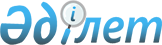 Об утверждении норм образования и накопления коммунальных отходов по городу ДержавинскРешение Жаркаинского районного маслихата Акмолинской области от 16 ноября 2022 года № 7С-38/2. Зарегистрировано в Министерстве юстиции Республики Казахстан 16 ноября 2022 года № 30551
      В соответствии с подпунктом 2) пункта 3 статьи 365 Экологического кодекса Республики Казахстан Жаркаинский районный маслихат РЕШИЛ:
      1. Утвердить нормы образования и накопления коммунальных отходов по городу Державинск, согласно приложению к настоящему решению.
      2. Настоящее решение вводится в действие по истечении десяти календарных дней после дня его первого официального опубликования. Нормы образования коммунальных отходов по городу Державинск Жаркаинского района
					© 2012. РГП на ПХВ «Институт законодательства и правовой информации Республики Казахстан» Министерства юстиции Республики Казахстан
				
      Секретарь Жаркаинскогорайонного маслихата

А.Альжанов
Приложение к решению
от 16 ноября 2022 года
№ 7C-38/2
№
Виды объектов накопления коммунальных отходов
Расчетная единица
Годовая норма накопления коммунальных отходов, м3
1.
Домовладения благоустроенные
1 житель
1,1
2.
Домовладения неблагоустроенные
1 житель
1,3
3.
Общежития, интернаты, детские дома, дома престарелых и другие подобные объекты
1 место
1
4.
Гостиницы, санатории, дома отдыха
1 место
0,7
5.
Детские сады, ясли и дошкольные образовательные центры
1 место
0,4
6.
Учреждения, организации, офисы, конторы, банки, отделения связи
1 сотрудник
0,35
7.
Поликлиники, медицинские центры
1 посещение
0,02
8.
Больницы, прочие лечебно-профилактические учреждения
1 койко-место
1
9.
Школы и другие учебные заведения
1 учащийся
0,12
10.
Рестораны, кафе, прочие увеселительные заведения и учреждения общественного питания
1 посадочное место
0,5
11.
Театры, кинотеатры, концертные залы, ночные клубы, казино, залы игровых автоматов, интернет-кафе, компьютерные клубы
1 посадочное место
0,2
12.
Музеи, выставки
1 м2 общей площади
0,03
13.
Стадионы, спортивные площадки
1 место по проекту
1
14.
Спортивные, танцевальные и игровые залы
1 м2 общей площади
0,4
15.
Продовольственные и промышленно-товарные магазины, смешанные магазины
1 м2 торговой площади
0,96
16.
Торговля с машин
1м2 торгового места
0,5
17.
Рынки, торговые павильоны, киоски, лотки
1 м2 торговой площади
0,65
18.
Оптовые базы, склады промышленных, продовольственных товаров
1 м2 общей площади
0,02
19.
Домы быта: обслуживание населения
1 м2 общей площади
0,5
20.
Вокзалы, автовокзалы, аэропорты
1 м2 общей площади
0,5
21.
Пляжи, уличные сметы с дорог
1 м2 общей площади
0,45
22.
Аптеки
1 м2 торговой площади
0,4
23.
Автостоянки, автомойки, автозаправочные станции
1 машино-место
1,4
24.
Автомастерские
1 работник
0,85
25.
Парикмахерские, косметические салоны
1 рабочее место
2,2
26.
Прачечные, химчистки, ремонт бытовой техники, швейные ателье
1 м2 общей площади
0,4
27.
Мастерские ювелирные, по ремонту обуви, часов
1 м2 общей площади
0,46
28.
Мелкий ремонт и услуги (изготовление ключей и т.д.)
1 рабочее место
0,5
29.
Бани, сауны
1 м2 общей площади
0,7